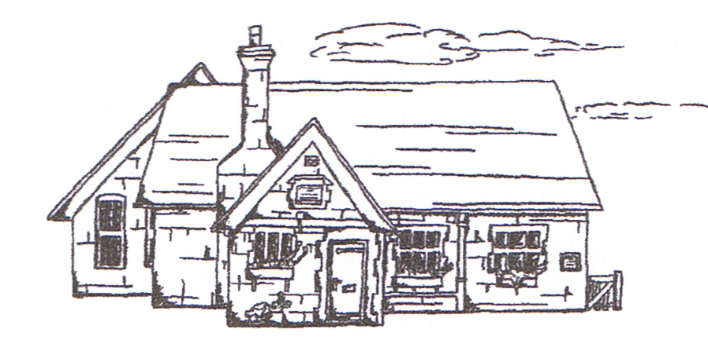 THUNDRIDGE CHURCH OF ENGLANDPRIMARY SCHOOL NEWSLETTERAUTUMN WEEK 11-12WEDNESDAY 11TH December 2019Birthdays…Charlie Millhouse – 5th DecemberChloe Haworth – 8th DecemberJake Sawdy – 8th DecemberIoanna Koumi – 15th DecemberMarina Koumi – 15h DecemberAwards Friday 22nd November			 2019Head Teacher Award		 - No award this weekClass Awards  Foundation Stage Florence FlintYear 1&2 – Archie Chamberlain & Miles Collins  	Year 3&4 – Betsy Baker & Stanley CampbellYear 5&6 – Rose Adams & Isabella Le Grys Mrs Tarbuck Award – Fred DroyLunch Staff Awards – Leona Fox & Marina KoumiHouse Points Winner – Wodson  Well done everyone!Awards Friday 29th November 2019Head Teacher Award –  Harper Rose for an amazing I can do attitude to learning.  Giving everything a go and  working really hard at home to extend her learning.  Class Awards:Foundation Stage –   Ollie Brewer & Darcy Stuart Year 1&2 – Phoebe Le Grys, Hayden Mann &                   Maisie WrightYear 3&4 – Tommy Brown & George Stopps Year 5&6 –  Mason King & Jake Sawdy Mrs Tarbuck Award – Henry WilsonLunch Staff Awards – Henry Haworth & Martha StoppsHouse Points Winner – Wodson Well done everyone!   Awards Friday 6th December 2019Head Teacher Award –  All the Juniors for wonderful and enthusiastic performances of ‘Mr Humbug Sees the LIGHT!’  Class Awards  Foundation Stage – Bertie Sampford & Elowen SullivanYear 1&2 – Micheal Mann & Acer Wray-Howard Year 3&4 – Stanley Campbell & Lily Mann  Year 5&6 –  Oliver Chamberlain, Harrison Campbell &                    Freddie ShirleyMrs Tarbuck Award – Isabelle Sampford-PoulterLunch Staff Awards – Hayden Mann & Chloe PearceHouse Points Winner: HanburyWell done everyone!   Year 3&4 Sportshall Festival On 18th November, Year 3&4 children took part in a very enjoyable Sportshall Festival at Wodson Park. The children went round a carousel of activities and therefore had opportunities to have a try at the following activities:- Speed bounce and balance bars, high steppers and speed ladders, throwing and catching targets, obstacle and reversa boards. They then had a ‘Pudsey’ skipping challenge against all the other schools present. The top 3 girls and boys, completing the most skips in 30 seconds and were awarded Pudsey wristbands. We are pleased to say that both Milan and Sam were winners.Christmas PerformancesOn 5th December, the Juniors performed their play twice, ‘Mr ‘Humbug Sees The Light’.  Considering the lack of time to prepare due to the election on the original date the children were fabulous!  Everybody played their parts brilliantly and it was a great success.  Thank you to everyone from Mrs Le Grys and Mrs Thomas for making and preparing the props, our resident director, Mrs Frost for rehearsing with the children, face painters and of course the children themselves. 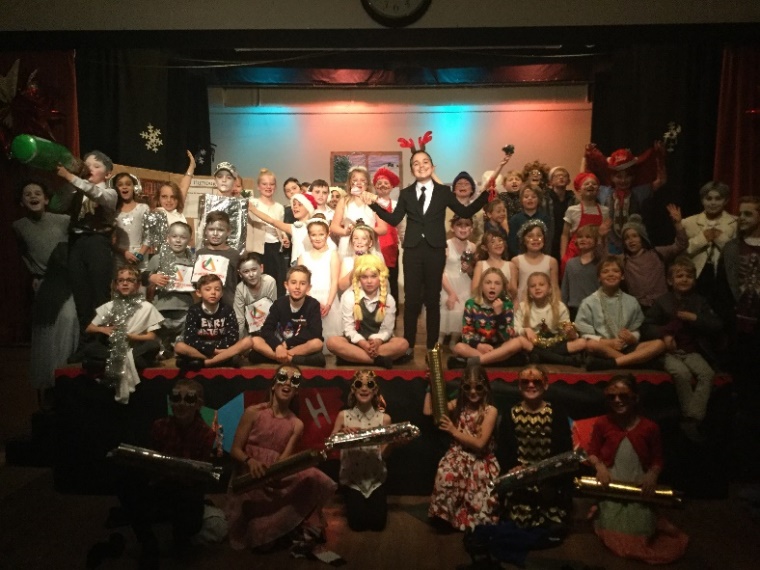 ChoirOn the evening of 6th December, our Choir took part in the Hertford and Ware music carol service at Christchurch. The children sang as part of the choir consisting of 6 schools in total and then performed the song, “The Gift” beautifully. The children enjoyed themselves and were a credit to our school and themselves.EYFS & Year 1&2 PerformancesThe Year 1&2 children wrote and delivered invitations to local residents to come and watch the dress rehearsal on 10th December of the EYFS and Year 1&2 performances.  We hope they enjoyed it. EYFS PerformanceOn 11th December, the EYFS class performed ‘Twinkle Twinkle Christmas Star’.  What a treat! For this very young age, the children were confident, clear and sang beautifully.  It was a stunning performance with every child fully involved.  We all loved it!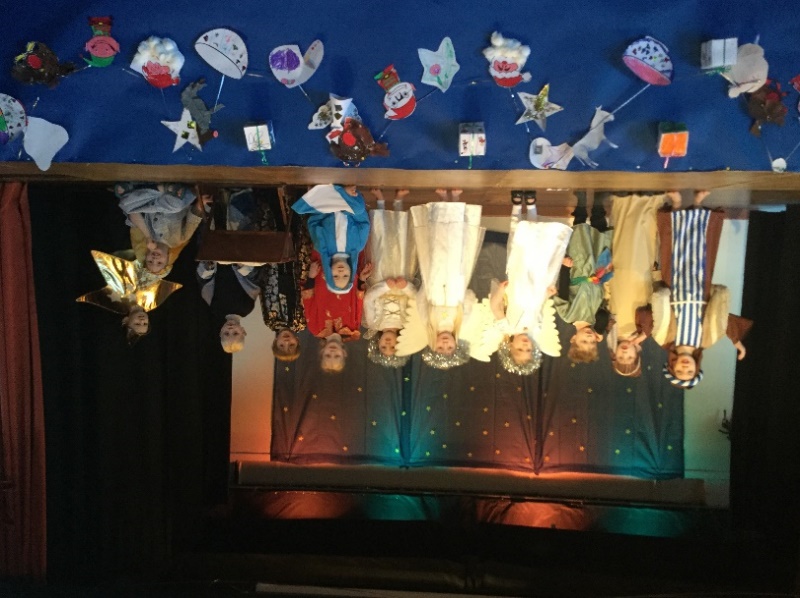 Also on the 11th after the EYFS performance, the Year 1&2 performed ‘A Christmas Recipe’.  Again, this was a spectacular performance served to the audience with enthusiasm and sheer enjoyment.  It was an absolute pleasure to watch and a delightful way to finish our Christmas productions for this year.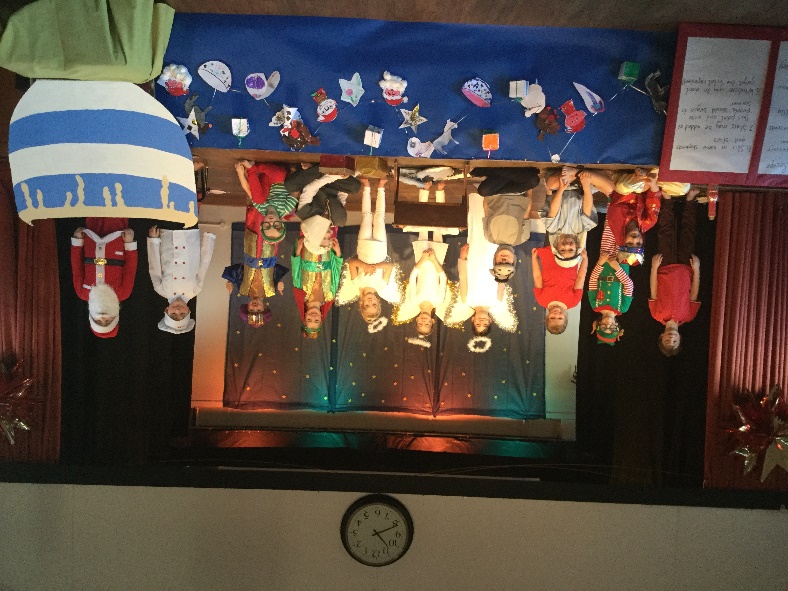 Well done and a big thank you also to the KS1 and FS staff for all their hard work too! An amazing feat with these age groups!Finally, thank you to the Friends Committee for serving refreshments at every performance.Christmas Carol Service Monday 16th December - 7.30pmThe choir will be singing and reciting at the Christmas Service at St Mary’s Church, Thundridge on the evening of Monday 16th December at 7.30pm.  Everyone welcome. Choir members please arrive by 7.15pm.Christmas Lunch and Fun AfternoonWednesday 18th DecemberEveryone is welcome to wear a Christmas Jumper with uniform on the lower half including school shoes on Wednesday 18th December for our Christmas lunch and festivities in the afternoon.Pantomime - Thursday 19th DecemberYears Reception to Year 6 will be leaving for pantomime at 12.45pm on Thursday, everyone to have a home packed lunch unless you have ordered one (last orders Monday).  Please make the lunch as disposable as you can as nothing will be taken to the theatre. Everyone to collect their children from the theatre at 4.00pm please.Christmas Church Service - Friday 20th DecemberThere will be a service at St Mary’s Church, Thundridge on Friday 20th December at 9.15am.  The choir will also be singing. Everyone is welcome to attend. School will finish at 1.30pm on Friday 20th December.Kind regardsMiss GreatrexFriends of Thundridge School CommitteeWe were delighted to be able to hold our annual Christmas Fayre in the Village Hall again this year.   There was an overwhelming turnout of local stallholders presenting some of their amazing homemade wares along with some fantastic bargains to be had.    The school Choir kindly came along and sang a few Christmas songs to get everyone in the spirit of Christmas, along with lots of fun and games i.e. Whack-a-Rat (kindly made by one of our pupils Grandad), Boozy Tombola and Elf on The Shelf to name but a few.   It was wonderful to see lots of local faces along with quite a few new ones.  We have already received some wonderful feedback from locals and stallholders (of which some have already asked to come back next year), about what a lovely community feeling there was.  Therefore, a huge thank you to everyone who helped to organise such an event and to everyone who came and hopefully enjoyed themselves.   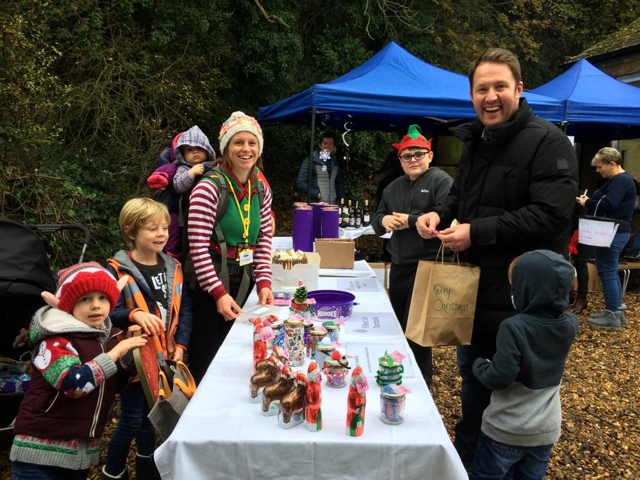 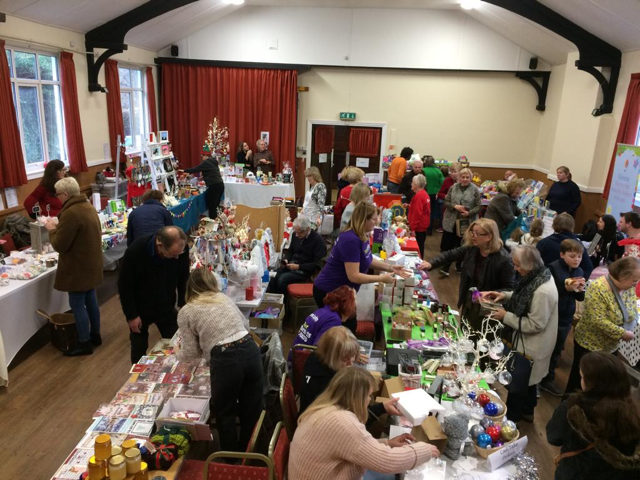 This year’s Grand Prize Draw winners will be drawn on Tuesday 17th December during Collective Worship in school, all winners will be notified.We would like to take this opportunity to thank everyone for all of your continued support and to wish you all a very Merry Christmas and a wonderful 2020.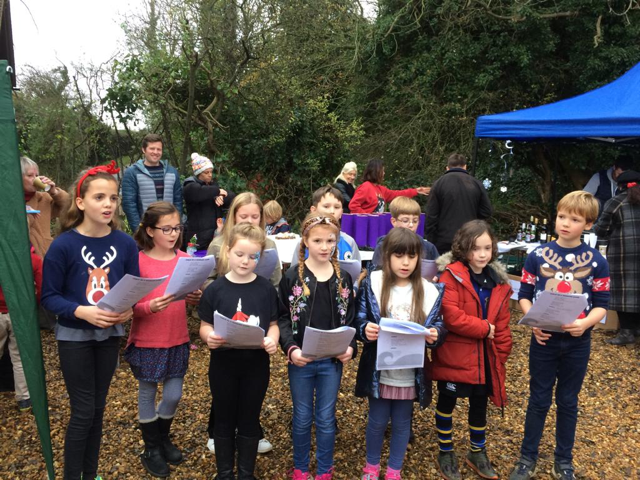 WHAT’S GOING ON THIS WEEKWHAT’S GOING ON THIS WEEKFriday 13th DecemberLibrary – Juniors WHAT’S ON LATERWHAT’S ON LATERMonday 16th DecemberThe Proff Club – Years R-2EYFS Christmas Party – MorningSATS Booster Class – Collect 4.30Tuesday 17th December Drama Club –12.30-1.00Wednesday 18th DecemberChristmas Lunch – Whole SchoolYears 1 -6 Christmas Fun FestivitiesFrench Club - Collect - 4.00Thursday 19th DecemberChristmas Pantomime Reception to Year 6 – 1.00-4.00Collect from the theatre at 4.00Friday 20th December Christmas Service – St Mary’s Church, Thundridge -  9.15amLast Day of Term - Finish 1.30Monday 6th January Inset Day – School ClosedTuesday 7th January First Day of Spring TermMonday 2nd -5th March Year 5&6 Bikeability Thursday 26th MarchSome Juniors - Tag Rugby1st-5th JuneYear 5&6 School Journey – Isle of Wight Experience